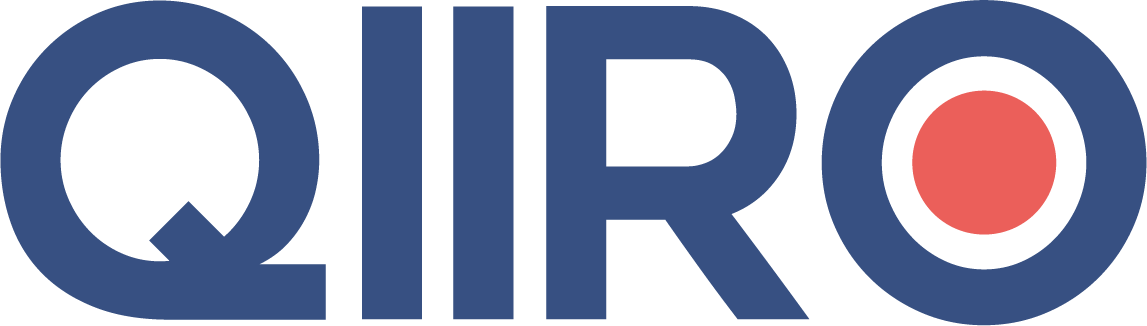 QIIRO vous propose des modèles de documents juridiques éprouvés, à jour des dernières réformes et règlementations en vigueur. Néanmoins, nos modèles restent généraux et nécessitent d’être adaptés.  En cas de doute sur la rédaction ou les conséquences juridiques de l’un de nos modèles de documents, nous vous recommandons l’accompagnement par un professionnel du droit. ATTESTATION DE PARTICIPATION À UNE FORMATION(Nom, prénom) (Adresse postale) (Adresse mail)(Téléphone)										A (lieu), le (date)Objet : attestation de participation à une formation Madame, Monsieur,Je soussigné (Nom, prénom), dirigeant/président/directeur (Préciser le rôle du représentant de l’entité) de (nom de l’entité), certifie que (Civilité, Nom, Prénom), a participé à un atelier d’apprentissage de (Activité de l’entité) dans le cadre de nos activités en (Préciser l’année). En foi de quoi cette attestation lui a été remise pour servir et valoir ce que de droit. Veuillez agréer, Madame, Monsieur, l’expression de mes salutations distinguées.										(Nom, Prénom)										(Signature)